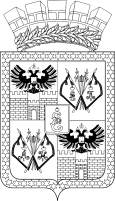 АДМИНИСТРАЦИЯ МУНИЦИПАЛЬНОГО ОБРАЗОВАНИЯ ГОРОД КРАСНОДАРПОСТАНОВЛЕНИЕ15.05.2019                                                                                                     №  1943               г. КраснодарО внесении изменений в постановление администрациимуниципального образования город Краснодар от 15.10.2014 № 7487
«Об утверждении муниципальной программы муниципального образования город Краснодар «Развитие туризма вмуниципальном образовании город Краснодар»В связи с необходимостью уточнения мероприятий муниципальной       программы муниципального образования город Краснодар «Развитие туризма в муниципальном образовании город Краснодар» и объёмов их финансирования 
п о с т а н о в л я ю:1. Внести в постановление администрации муниципального образования город Краснодар от 15.10.2014 № 7487 «Об утверждении муниципальной программы муниципального образования город Краснодар «Развитие туризма в муниципальном образовании город Краснодар» следующие изменения:1.1. Абзац одиннадцатый «Объём и источники финансирования муниципальной программы» паспорта Программы изложить в следующей редакции:1.2. В абзаце первом пункта 7 раздела IV Программы цифры «432538,3» заменить цифрами «437088,7».1.3. В строке «2019» таблицы пункта 7 раздела IV Программы:в графе 2 цифры «3969,0» заменить цифрами «6485,8»;в графе 5 цифры «3969,0» заменить цифрами «6485,8».1.4. В строке «2020» таблицы пункта 7 раздела IV Программы:в графе 2 цифры «3969,0» заменить цифрами «4985,8»;в графе 5 цифры «3969,0» заменить цифрами «4985,8».1.5. В строке «2021» таблицы пункта 7 раздела IV Программы:в графе 2 цифры «3969,0» заменить цифрами «4985,8»;в графе 5 цифры «3969,0» заменить цифрами «4985,8».1.6. В строке «Всего по программе» таблицы пункта 7 раздела IV Программы:в графе 2 цифры «432538,3» заменить цифрами «437088,7»;в графе 5 цифры «32538,3» заменить цифрами «37088,7».1.7. В графе 8 подпункта 1.11 пункта 1.1 раздела 1 приложения № 1 к Программе знак «-» заменить цифрами «10000».1.8. В подпункте 1.3.1 пункта 1.3 раздела 1 приложения № 2 к Программе:в графе 4  цифры «7809,1» заменить цифрами «22766,5»;в графах 9 – 11 цифры «3969,0» заменить цифрами «4985,8».1.9. В подпункте 1.3.2 пункта 1.3 пункта 1 приложения № 2 к Программе в графе 2 слова «изготовление и установка» заменить словами «изготовление, содержание и установка».1.10. В подпункте 1.4.7 пункта 1.4 раздела 1 приложения № 2 к Программе:в графе 4 цифры «1000,0» заменить цифрами «2500,0»;в графе 9 знак «-» заменить цифрами «1500,0».1.11. В строке «Итого» приложения № 2 к Программе:в графе 4 цифры «420631,3» заменить цифрами «437088,7»; цифры «20631,3» заменить цифрами «37088,7»;в графе 9 – 11 цифры «3969,0» заменить цифрами «6485,8»;в графах 10, 11 цифры «3969,0» заменить цифрами «4985,8».1.12. В графах 12 – 14 строки «Информирование юридических лиц и физических лиц о туристических ресурсах (в стационарных условиях):» приложения № 3 к Программе цифры «3969,0» заменить цифрами «4985,8».2. Информационно-аналитическому управлению администрации муниципального образования город Краснодар (Тычинкин) разместить настоящее постановление на официальном Интернет-портале администрации муниципального образования город Краснодар и городской Думы Краснодара.3. Контроль за выполнением настоящего постановления возложить на заместителя главы муниципального образования город Краснодар Д.С.Логвиненко.Глава муниципальногообразования город Краснодар	                                                   Е.А.Первышов«Объём и источники финансирования муниципальной программыОбщий объём финансирования, необходимый для реализации мероприятий муниципальной программы, составляет 437 088,7 тыс. рублей, в том числе:в 2015 году – 6 346,3 тыс. рублей;в 2016 году – 2 938,0 тыс. рублей, в том числе 
1 530,8 тыс. рублей – денежные обязательства, не исполненные в связи с отсутствием возможности их финансового обеспечения в предшествующем финансовом году;в 2017 году – 48 810,8 тыс. рублей;в 2018 году – 362 536,2 тыс. рублей;в 2019 году – 6 485,8 тыс. рублей;в 2020 году – 4 985,8 тыс. рублей;в 2021 году – 4 985,8 тыс. рублей;за счёт средств местного бюджета (бюджета муниципального образования город Краснодар) – 37088,7 тыс. рублей, в том числе:в 2015 году – 6 346,3 тыс. рублей;в 2016 году – 2 938,0 тыс. рублей, в том числе       1 530,8 тыс. рублей – денежные обязательства, не исполненные в связи с отсутствием возможности их финансового обеспечения в предшествующем финансовом году;в 2017 году – 4 547,0 тыс. рублей;в 2018 году – 6 800,0 тыс. рублей;в 2019 году – 6 485,8 тыс. рублей;в 2020 году – 4 985,8 тыс. рублей;в 2021 году – 4 985,8 тыс. рублей;за счёт средств внебюджетных источников – 400 000,0 тыс. рублей, в том числе:в 2017 году – 44 263,8 тыс. рублей;в 2018 году – 355 736,2 тыс. рублей.».